1.   Start with defining self assessment.What is it?Use student friendly language.Discuss with students:the purpose of self assessment i.e. What are the benefits of assessing your own work?  how it aids self regulation – students taking more responsibility for the learning process that is not about right and wrong – it’s about learning and improvement. 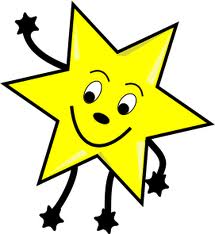 Teach, model, scaffold and role play the skills of self assessment.Develop a process with students where they are able to use the LI, SC and Model toidentify their success identify their tricky bits and find places for improvementmake the improvement independently.Plan and provide for opportunities during the lesson when first introducing self assessment to your students. Self assessment can and should take place at any stage of the learning process.It needs to become a routine part of what students do during their learning and after their learning.